State University of New York at OneontaFord Hall RenovationRequest For QualificationsRFQ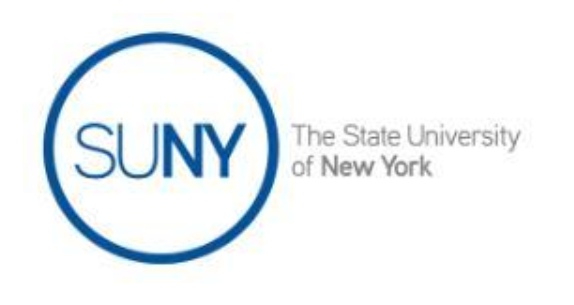 State University of New York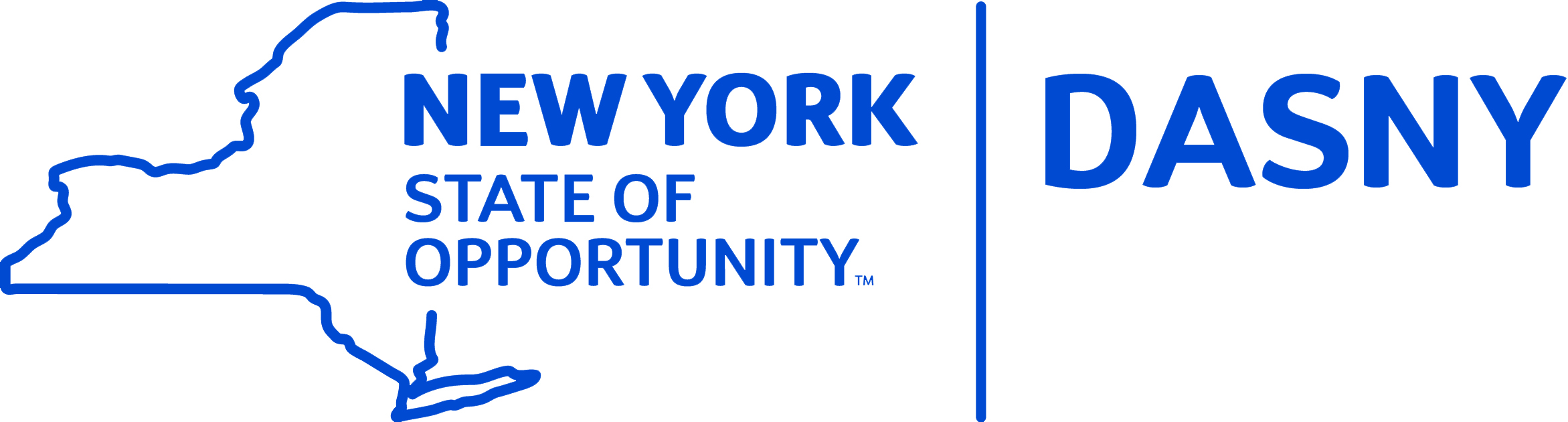 Dormitory Authority of the State of New York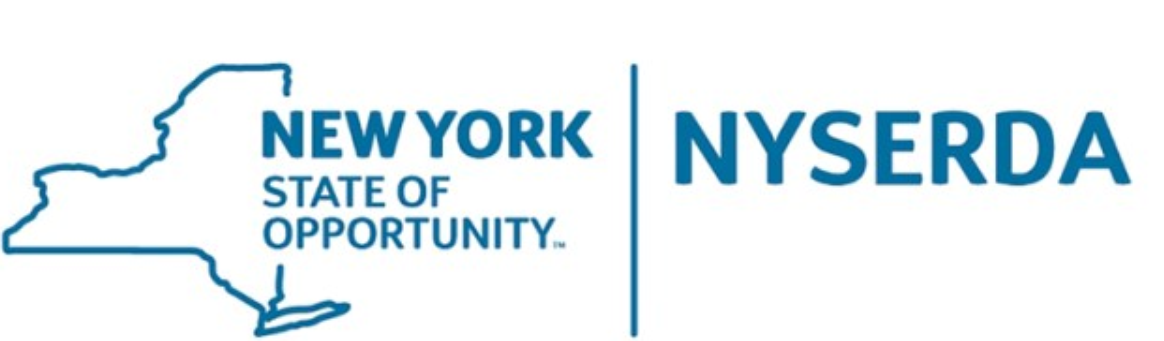 New York State Energy Research and Development AuthorityFebruary 5, 2019Request for Qualifications (RFQ)Table of ContentsSECTION NUMBER	Page No.Section 1 - General Information:	1Section 2 - Engagement Requirements:	4Section 3 - Content of Statement of Qualifications:	6Section 4 - Evaluation of the Statement of Qualifications:	10Section 5 - Submission of Statement of Qualifications:	11Section 6 - Important Information Affecting Respondents:	12Section 7 – Attachments:	14	Attachment No.Diversity Questionnaire	1Use of Service-Disabled Veteran-Owned Business Enterprises	2Procurement Lobbying Law – Certification	3NYS Vendor Responsibility Questionnaire	4Financial Viability Form	5Code of Business Ethics Certification	6Section 1 - General Information:1.1  BackgroundThe Dormitory Authority State of New York (“DASNY” or “Owner”) is a public benefit corporation of the State of New York empowered by Titles 4 and 4-B of the Public Authorities Law (the “Act”), to provide design and project management services, and to issue its bonds, notes and other obligations, for a wide variety of public purposes. Under the Act, DASNY provides a multitude of services in various forms in connection with the design, construction and financing of capital facilities for State University of New York, including dormitories and educational facilities; City University of New York Senior Colleges; Community Colleges; Boards of Cooperative Educational Services; Cities and Counties with respect to Court Facilities and combined occupancy structures, as defined by law; the Department of Education of the State of New York with respect to certain facilities under its jurisdiction; other State and local governmental entities; independent colleges and universities; facilities for the aged; certain not-for-profit hospitals and nursing homes, as well as a wide variety of other not-for-profit organizations specifically described in the Act.The State University of New York (“SUNY”) is the largest comprehensive university system in the United States. SUNY’s impact in New York State and across the globe begins with 64 institutions, including research universities, academic medical centers, liberal arts colleges, community colleges, colleges of technology and an online learning network. This Project is in furtherance of SUNY Chancellor Kristina M. Johnson’s goal of bringing all SUNY campuses to Zero Net Carbon (“ZNC”) emissions and is intended as a proof-of-concept pilot for possible further development and replication throughout the entire SUNY system’s 64 institutions and 500 residence halls.  The New York State Energy Research and Development Authority (“NYSERDA”) promotes energy efficiency and the use of renewable energy sources. These efforts are key to developing a less polluting and more reliable and affordable energy system for all New Yorkers. Collectively, NYSERDA’s efforts aim to reduce greenhouse gas emissions, accelerate economic growth, and reduce customer energy bills.  NYSERDA’s RetrofitNY initiative is now developing Zero Net Energy (“ZNE”) retrofit solutions for the affordable housing sector.  The goal is to develop a solution that will revolutionize the way institutional buildings are renovated. RetrofitNY was inspired by Energiesprong, the successful Dutch program that has brought 4,500 social housing units to ZNE (with 18,000 more in the pipeline) and now being rolled out in the UK, France, Germany, and Italy. With six multidisciplinary design build teams currently designing ZNE. retrofits for affordable housing buildings across New York State, the intent is now to apply a similar process to SUNY’s residence halls, potentially activating another significant existing building market in achieving very low energy, ZNC, or even ZNE performance.  This Project represents a collaborative effort by SUNY, DASNY and NYSERDA to develop cost-effective retrofit solutions that will achieve ZNC performance, improve resident quality of life and building aesthetics, be able to be installed with residents in place and minimal disruption and, at scale, be equal to or below conventional construction costs.  This collaborative project will create an enormous opportunity for innovative solution provider teams looking to develop high-performance retrofits that will transform the way buildings are renovated in New York and beyond.1.2  Purpose		DASNY issues this Request for Qualifications (RFQ) seeking a responsive Statement of Qualifications (“SOQ”) from qualified Design-Build entities or Teams (each a “Design-Build Team” or “Team”) capable of providing all Work (as defined herein) necessary to provide Design/Build services for Ford Hall, an existing 55,000 square foot residence hall on the campus of the State University of New York (SUNY) College at Oneonta, located at 108 Ravine Parkway, Oneonta, New York 13820 (the “Project”). The Project includes:full gut-rehabilitation of the existing residence hall to provide 300 beds in a new configurationaddition of approximately 6,000 square feet for additional programmatic spaceZNC-ready (moving to electric only energy to eliminate the on-site use of fossil fuels, and eventual provision of this electric demand by purchase or production of off-site, emission-free energy) to the existing residence hall envelope and potential replacement of Mechanical Electrical Plumbing systems to meet SUNY’s ZNC goalsThe Purpose Statement for this project is as follows:To create an attractive and functional Zero Net Carbon-ready retrofit and residence hall renovation through a replicable Integrative Process (IP) that elevates the residential experience and student success at Oneonta; in a way that inspires the campus community to embrace their role as engaged citizens, effectively shift paradigms, and genuinely value the aspirations of all stakeholders; so that the Ford Hall Rehabilitation project serves as a transformative instrument for promoting ecological stewardship and social responsibility across the Oneonta community and SUNY at large.Following receipt of the submitted SOQs, an established evaluation committee will then identify a shortlist of Design-Build Teams that will continue with the development process for the SUNY Oneonta Ford Hall project.  The shortlisted Teams will be provided with a Request for Proposal (“RFP”) that will include bridging documents to guide fully developed proposal responses.The Project Goals Project goals include, but are not limited to, the following:Target Energy Use Intensity (EUI) to reach the ZNC-ready goal, assumed to be a maximum of 32 kBtu/ft2/year, or as defined in the Bridging Documents to be included in the subsequent Request for Proposal (RFP).Replicability of the retrofit to the building envelope and energy systems. Provide a ZNC-ready retrofit solution (improving envelope and energy systems in tandem) that can be replicable with other SUNY residence halls undergoing substantial or moderate rehabilitation, or no rehabilitation at all, preferably over a summer construction timeframe of less than three months.  It is therefore expected that a substantial part of the retrofit elements (envelope and mechanical systems) will be pre-fabricated or assembled off-site.Renovation of the existing residence hall for occupancy by 300 upper class students beginning in the fall of 2020.Delivering a project that is on-time and on-budget.The Project BudgetThe total budget including all hard and soft costs for the entire development is approximately $21 million. Further refinement of this budget with respect to the actual funds available for the design-build portion of the Project will be provided with the future RFP.The Project TimelineProject construction is anticipated to begin in May of 2020 and must be completed for student occupancy by the fall semester of 2021.1.3  Key Events and DatesResponses to the RFQ are due in accordance with the schedule provided below. This schedule is firm unless DASNY changes the dates in an Addendum in writing that will be posted to DASNY’s website at www.dasny.org. Respondents are solely responsible for obtaining all such changes to the submission schedule or other supplemental instructions and any interpretations and supplemental instructions that may have been issued, as well as acknowledging receipt of any interpretations and supplemental instructions that are issued.  Event	 DateIssuance of RFQ	02/05/19 Pre-Submission Conference	02/15/19Deadline for RFQ Questions	02/21/19	(5:00 p.m.)Post Responses to RFQ Questions	02/27/19SOQ Due Date	03/13/19	(5:00 p.m.)Interviews/Presentations – if requested (not earlier than)	03/20/19Selection of Shortlisted Teams (not earlier than)	04/02/19	RFP issued to Shortlisted Teams (anticipated)	04/16/19RFP Proposals Due (anticipated)	07/02/19A Pre-Submission Web Conference is scheduled to be held on February 15, 2019 at 2:00PM.  Firms interested in attending this meeting can Click here to join the meeting.  Please allow time for registration prior to the start of the event.  Your attendance at the Pre-Submission Web Conference is recommended but not required.The purpose of this meeting is to describe the Project, the goals, and to answer any questions presented by the prospective Respondents. Representatives of DASNY, SUNY and NYSERDA will be available to answer questions regarding this RFQ.  1.4  Procurement StructureDASNY shall use a two-step selection process for the Project consisting of (1) this RFQ and (2) a subsequently-issued Request for Proposal.The SOQ submittal, evaluation, and selection processes are defined herein.  DASNY intends, but is not bound, to shortlist three or four Design-Build Teams depending on the submittals received; provided, however, DASNY reserves the right to increase or decrease the number of shortlisted Teams if deemed necessary.  The shortlisted Design-Build Teams will be provided with a future RFP that will include bridging documents for the overall Project on which to fully develop a response to the subsequent RFP.   The Design-Build Teams responding to the future RFP will be expected to develop a design plan sufficient to address site, budgetary, and schedule parameters provided for in the future RFP.   A stipend in the amount of $40,000 will be paid to those shortlisted responsive proposers who are unsuccessful in obtaining contract award. Throughout this RFQ, we may refer to the Design-Build Team as “Respondent” or “Recipient” depending on the context.  Further, each Design-Build Team may be comprised of separate firms, partnerships, corporations, LLCs, or other entities forming the Respondent that submits its SOQ in response to this RFQ.  Each of those separate firms, partnerships, corporations, LLCs, or other entities shall be referred to in this RFQ as the Respondent’s “Team Members.”Facilitation services will be provided via the Bridging Document team to engage the shortlisted Design-Build Teamsand relevant stakeholders in Integrative Process.Shortlisted Teams invited to answer the RFP are recommended to have representation and shall participate in: A half-day pre-proposal meeting and Integrative Process (IP) training (required attendance).A half-day IP update meeting.Access to transfer of knowledge resources organized by NYSERDA to internalize the learnings from the Dutch Energiesprong projects as well as the first RetrofitNY projects. Section 2 - Engagement Requirements:2.1  Project Scope of WorkThe Scope of Work for this project shall be further defined and identified through the Bridging Documents that will be attached as an Exhibit to the RFP.  The Project’s Scope of Work shall include, but is not limited to the following:Gut rehabilitation of an existing residence hall building Related hazardous material abatement work for full projectAddition of 6,000 square feet for additional residence hall programmatic needs Retrofitting of existing building envelope and electrification of systems to achieve an EUI of less than 32 kbtu/sf/year Provision of a healthy, comfortable, and supportive environment for the occupantsEnergy modeling to inform design and budgetTotal Cost of Ownership analysis to inform design and budgetAll related design/build process and production requirements called for in the Design/Build contractPost Occupancy Evaluation period engagement for up to one year’s duration with the intent of:Confirming energy and usability performance goalsImplementing reasonable adjustments for performance improvementsDeveloping case studies and lessons learned documents to share Refining the ZNC-ready retrofit solution to strengthen its replicability as an approach for future projectsDuration of this project’s construction timeframe is from May 2020 through July 2021Replicability Goal for ZNC-ready retrofit In future potential projects with no renovation components, solution will also retrofit existing envelope and electrify all systems to achieve an EUI of less than 32, with any disruptive work can be completely performed during a three-month summer construction period2.2  Qualifications and Certification RequirementsThe Design-Build Team shall have recent experience in renovating, designing, and constructing residence halls, or other institutional buildings, that are similar in size, scope, schedule duration, and/or complexity, particularly those for upper class students.The Design-Build Team shall have a demonstrated history of successful collaboration in constructing complex facilities using design-build or engineering/procurement/construction (“EPC”) methodologies.The Design-Build Team or team members shall have a demonstrated history of work on low-energy buildings and/or buildings achieving a high-performing certificate such as LEED, Passive House, and Living Building Challenge. Demonstrated expertise in Building Science is of value.Demonstrated experience designing or collaborating with panelized manufacturing processes, or using any off-site prefabricated panelized construction methodologies is preferred.The Design-Build Team shall demonstrate its experience with respect to meeting goals for Minority and Women Owned Business (“M/WBE”) participation through both the design and construction disciplines. The Design-Build Team shall demonstrate its experience with, or plans for meeting goals for Service Disabled Veteran-Owned Business (“SDVOB”) participation through both the design and construction disciplines. The appropriate Team Member(s) of the Design-Build Team performing the required engineering and architectural services for the Project must possess a Certificate of Authorization and/or a Professional License to provide professional services in New York State from the State Education DepartmentThe Design-Build Team must have bonding capacity to provide material and labor payment and performance bonds with a penal sum each equivalent to the value of the design-build contract.2.3  Freedom of Information Law and Public DisclosureThis RFQ and all information submitted in response to this RFQ constitute “records” subject to disclosure pursuant to the New York State’s Freedom of Information Law (Public Officers Law, Article 6, § 84-90, the “FOIL Law” or “FOIL”). DASNY is required to make its records available for public inspection or copying, except to the extent that those records fall within one or more grounds for denial set forth in §87(2) of the FOIL Law. DASNY may deny access to parts of an SOQ and/or parts of a successful Respondent’s contract (that Respondent may consider to “trade secrets”) if disclosure would cause substantial injury to the competitive position of the subject enterprise. It is the responsibility of the firm to consult an attorney with any questions they have regarding this Law.2.4  ConfidentialityDisclosure of Information:  The Respondent, including all of its individual Team Members, their respective employees, and any proposed subcontractors or subconsultants shall not disclose any information received in conjunction with this RFQ or a subsequently issued RFP from DASNY, or any of other involved New York State agency, to any other person or entity, except to the extent necessary to allow the Respondent to respond to this RFQ.  Any work product will be the property of DASNY, and such work product shall not to be disclosed without DASNY’s consent.If shortlisted, the Respondent, including all of its Team Members, and any identified subconsultants, subcontractors, and vendors shall, prior receiving the RFP, be required execute a Non-Disclosure Agreement, which such form shall be provided upon the confirmation of the final shortlist of Teams.Section 3 - Content of Statement of Qualifications:3.1  Information to be Provided by Respondent in the SOQThe following is a list of required information that must be provided by the Respondent. Provide your response in the same order in which it is requested using numbered side tabs that correspond with each of the numbered tabs below. Your SOQ must contain sufficient information to assure DASNY of its accuracy. The use of marketing or public relations materials commonly used in sales presentations is not desirable. Such materials should only be submitted as addenda to the relevant information. Tab 1. 	Transmittal Letter including the following items:The contact name, title, telephone number, fax number and email address of the individual for the Respondent who will be DASNY’s primary contact concerning this RFQ. The primary contact name, title, telephone number, fax number and email address for each Team Member that will perform work under the contract.c.	A statement to the effect that the Respondent is willing to complete the Project scope of work as identified in Section 2.1, above, and will abide by the terms of the RFQ, including all attachments.d. 	The Transmittal Letter must be signed by the individual(s) authorized to contractually bind the Respondent. Indicate the title or position that the signer holds for the Respondent. DASNY reserves the right to reject an SOQ that contains an unsigned Transmittal Letter. (1)	If the Respondent is a corporation or limited liability company, the SOQ and Transmittal Letter shall be signed in the name and under the seal of the corporation by a duly authorized officer of the corporation or manager of the company, with the designation of his/her official capacity, and properly attested.  The SOQ and Transmittal Letter shall show the state in which the corporation is chartered. If it is a foreign corporation, the SOQ shall show whether or not the Respondent is licensed to transact business in the State of New York.(2)	If the Respondent is a firm or partnership, the SOQ and Transmittal Letter shall be signed in the name or style under which the organization is doing business and by the partner, proper officer, or officers whose official capacity shall be designated.  The name and address of each member of the organization shall be shown on the SOQ and Transmittal Letter.(3)	If the Respondent is a joint venture or an intended joint venture, the SOQ and Transmittal Letter shall be signed by each of the persons or firms that is or will be a party to the Joint Venture Agreement. If available certified copy of the Joint Venture Agreement shall be attached to the SOQ and Transmittal Letter.In every case, the SOQ and Transmittal Letter shall show the present business address of the Respondent at which address communications shall be received and service of notices accepted. Anyone signing the SOQ as an agent shall file with it, legal evidence of his or her authority to execute such SOQ.e. The Respondent’s agreement to enter into a Project Labor Agreement if so required.Tab 2.	Respondent’s Experience (20 Page Limit)Provide Respondent’s and its Team Members’ specialized experience and competence in projects that modernize existing residence halls to enhance student experience, improve student retention and demand.  Teams are preferred who have data or case studies of design targeting student success and satisfaction.Provide Respondent’s and its Team Members’ specialized experience and competence in projects that involve high performance and/or low-energy retrofit solutions for residence halls, other institutional buildings, or other residential buildings, including those that are similar or equivalent to the Project.Provide information describing the Respondent’s and the Respondent’s Team Members’ involvement in significant design-build projects valued over $20 million. Include the project name, location, date, type of project, budget, design and construction durations, and a contact name with telephone number who is familiar with each identified project. Identify which of the Respondent’s Team Members were involved and their role on the identified projects.  For those projects identified, please highlight the following:Projects illustrating experience on campus student housingProjects near or at ZNE or ZNC performance and/or meeting Passive House levels of performance, and projects where LEED or any other high-performance certification was achievedProjects designing and/or collaborating with innovative construction techniques such as panelized manufacturing processes, or using any off-site construction methodologiesProjects incorporating onsite energy generation capabilitiesProvide Respondent’s and its Team Members’ ability and approach in engagement in a post occupancy evaluation/commissioning (POE/Cx) process of up to at least one year’s duration as well as the Respondent’s experience with POE/Cx.Provide Respondent’s and its Team Members’ ability and approach in using Total Cost of Ownership metrics in project development.Provide Respondent’s and its Team Members’ ability and approach in using energy modeling to inform design development.Tab 3. 	Design-Build Team Organization and Responsibilities (15 Page Limit)Describe the proposed Design-Build Team for the design, procurement, and construction portions of the Project, including the individual Team Member entities, the overall Design-Build Team organization, and the responsibility of each Team Member.  Indicate the person(s) with training and experience in Integrative Process and the facilitation of iterative design meetings.  Include an organizational chart that shows the relationships between the identified Team Members. Indicate how minority- and women-owned businesses and service disabled veteran’s businesses will be incorporated into both the design and construction phases of the Project.  Provide resumes of the key individuals working for the Team Members of the Design-Build Team along with three (3) references for each Team Member entity. Identify how the Respondent will integrate the different Team Member entities into a cohesive design-build organization, including a description of management strategies, internal communication protocols, coordination tools, and planning efforts that you will employ to ensure a successful project. Discuss the roles and responsibilities of key Team Members and how each will interact with DASNY during the pre-design and final programing, design completion, construction, commissioning process, training and turn-over to the Owner, and occupancy, including warranty or other related issues.Provide any other information that may be relevant to display expertise and experience in developing high-performance retrofit solutions, including those in residence halls, on a college campus.Tab 4. 	Project Approach (15 Page Limit)Describe the Respondent’s overall approach in a way that maximizes that value of design-build delivery, fosters a highly collaborative and effective project team, fosters replicability, and provides a pathway to cost reduction.Discuss the Respondent’s process for engagement with the client to meet program expectations throughout the life of the Project.Discuss any scheduling measures the Respondent anticipates employing to ensure the Project remains within the established schedule.Tab 5.	SafetyProvide a summary of the Respondent’s safety and accident prevention program for the construction-related Team Members.Detail the Respondent’s and each of its individual Team Members’ Experience Modification Rate for the construction-related Team Members for the past three (3) years.Tab 6.	Firm/Team Financial Responsibility InformationSupply the Current Ratio (current assets/current liabilities) experience for the Respondent for the past five (5) years, with a signed statement from the representative individual(s) from the Respondent.  If the Respondent is or intends to be an LLC, partnership, or joint venture, then each of the identified Team Members who are or will be the managing member(s), partners, or joint venture parties, respectively, shall also supply their Current Ratio (current assets/current liabilities) experience for the past five (5) years.Provide current liabilities (accounts payable, notes payable, accrued expenses, provisions for income taxes, advances, accrued salaries, and accrued payroll taxes) for the Respondent.  If the Respondent is or intends to be an LLC, partnership, or joint venture, then each of the identified Team Members who are or will be the managing member(s), partners, or joint venture parties, respectively, shall also supply their current liabilities (accounts payable, notes payable, accrued expenses, provisions for income taxes, advances, accrued salaries, and accrued payroll taxes).Name of firm preparing the supplied financial statement(s) and date thereof.The Respondent shall provide a completed Financial Viability Form included in this RFQ as an attachment. If the Respondent is or intends to be an LLC, partnership, or joint venture, then each of the identified Team Members who are or will be the managing member(s), partners, or joint venture parties, respectively, shall also provide a completed Financial Viability Form.Tab 7	M/WBE and SDVOB ApproachPlease note that while no final determination has been made at this stage, the aspirational goals for the proposed contract are 18% MBE, 12% WBE and 6% SDVOB. The goals refer to the percentage of utilization of your M/WBE and SDVOB sub-consultants.  Explain Respondent’s anticipated approach to maximizing M/WBE and SDVOB participation in both the design and construction phases of the Project and provide summaries showing the Respondent’s and the Team Members’ performance meeting M/WBE and SDVOB goals on past projects.  Tab 8.	Diversity QuestionnaireProvide a completed Diversity Questionnaire, included in this RFQ as an attachment. It is the goal of DASNY to use qualified firms that have a demonstrated history of hiring, training, developing, promoting, and retaining minority and women staff and to encourage participation by certified MWBE firms. This questionnaire elicits information about each responding firm to verify that its work environment demonstrates a strong commitment to diversity and diversity inclusion in the Respondent’s project management design and construction team.Tab 9.	Licenses and CertificationsProvide license numbers or copies of registration certificates for the Respondent and each of the Team Members, as appropriate, indicating that the identified entities are licensed to do business in the State of New York and/or provide written assurances that the identified entities will be so licensed prior to the submission of any proposal in response to the future-issued RFP. Include a copy of the Certificate of Authorization to provide engineering services in New York State.  Tab 10.	Additional Information (5 Page Limit) Provide any additional information that has not been requested in the RFQ but is relevant to your information, and be sure to provide an explanation as to its relevance to the RFQ.The Respondent must also provide statements regarding the following:a.	The SOQ submitted must contain a representation that the Respondent is willing and ready to provide a response to the RFP if selected as one of the shortlisted Design-Build Teams..	b.	Disclose any potential conflicts of interest (refer to the “Code of Business Ethics - Certification” attached).Tab 11.	Trade Secrets and Proprietary InformationShould you feel the submitted SOQ in response to this RFQ contains any trade secrets, confidential, or proprietary information, or that portions of the SOQ is otherwise exempt from disclosure pursuant to FOIL, you must submit a request to exclude such information from disclosure. Such request must detail the information that should be exempt and the reason such information should be exempt. DASNY will not honor any attempt, by a firm, to omit its entire SOQ from disclosure.3.2	Provide the following forms a separate envelope, and do not include them in your Statement of Qualifications. A NYS Vendor Responsibility Questionnaire (the “VRQ”) is included in this RFQ as an attachment and shall be completed by the Respondent for submission with its SOQ as a separate document. DASNY encourage that all entities file the required Questionnaire online via the New York State VendRep System and only provide a copy of the certification page to DASNY. To enroll in and use the New York State VendRep System, see the VendRep System Instructions available at http://www.osc.state.ny.us/vendrep/index.htm or go directly to the VendRep System online at https://portal.osc.state.ny.us. Section 4 - Evaluation of the Statement of Qualifications:Respondents will be evaluated on their ability to meet the requirements as detailed in this RFQ. DASNY will perform an evaluation based on the Respondent’s written response, internal and external references, and, if requested by DASNY, interviews and/or presentations. After the evaluation of written responses, additional information may be requested. 4.1  Preliminary ReviewUpon receipt, SOQs shall be reviewed for conformance to the RFQ instructions regarding organization, format, and responsiveness to the requirements of the RFQ.  Any Respondent that is deemed to have provided a non-responsive or unresponsive SOQ may not be eligible to be shortlisted and may not be scored.Additionally, any one or more of the following causes may be considered sufficient for the rejection of a Respondent’s SOQ regardless of the Respondent’s qualifications with respect to the other evaluation criteria set forth in Section 3; this list of causes is not exhaustive, and DASNY reserves the right to reject any SOQ in its sole and absolute discretion.Evidence of collusion among RespondentsNon-responsibility as determined by DASNY in its sole judgment and discretionDefault or arrearage on any contract or obligation with DASNY or other governmental entity, including debt contract, as surety or otherwiseSubmission of an SOQ that is incomplete, conditional, ambiguous, obscure, or containing alterations or irregularities of any kindEvidence of improper lobbying efforts toward members of DASNY and/or officers or employees of DASNYFailure to comply with the terms and conditions of this RFQDASNY reserves the sole right to accept any SOQ that it feels best meets its requirements.  DASNY reserves the right to waive any irregularity, informality, or non-compliance in information received. DASNY reserves the right to reject and return to the Respondent any SOQ or other information received after the RFQ due date and time. Incomplete SOQs may also be rejected.4.2  Evaluation4.2.1	Evaluation CommitteeRespondent’s SOQ will undergo an evaluation process conducted by an Evaluation Committee. The Evaluation Committee will evaluate the SOQs based upon the criteria for selection as set forth in this RFQ. Selection of the successful Respondent to the RFP is contingent on reaching an agreement on contract negotiations. 4.2.2	Evaluation Review	The criteria identified in this Section 4.2.2 will be used by the Evaluation Committee in reviewing the SOQs in order to achieve the desired shortlist of Design-Build Teams.  All of the identified criteria are significant and are listed below.Respondent’s Approach to Project DevelopmentDesign-Build Team Organization and ResponsibilitiesRespondent’s Relevant ExperienceRespondent’s Financial Capacity, Approach, and ExperienceRespondent’s Team, Key Personnel, Organization, and Processes, including Respondent’s M/WBE and SDVOB Participation, Approach, and ExperienceRespondent’s Safety Record4.3  Interviews or PresentationsDASNY reserves the right to determine whether interviews and/or presentations will be necessary. The purpose of the interview is to further document the Respondent’s ability to provide the required services and to impart to the Committee an understanding of how specific services will be furnished. The Respondent’s lead principal, as well all other key personnel proposed to provide the services must be present and participate in the interview. The interview will be evaluated based on whether information discussed substantiates the characteristics and attributes claimed by the Respondent in its written response to this RFQ and any other information requested by the Evaluation Committee prior to the interview.Section 5 - Submission of Statement of Qualifications:5.1  Submission of Statement of QualificationsTwo (2) hard copies in three-ring binders, each containing an electronic copy of your SOQ stored on a thumb-drive/flash drive, and having the VRQ described in Section 3.2, above, stored as a separate file on the thumb-drive/flash drive. The Respondent’s full submission shall be submitted on or before 5:00 p.m. on March 13, 2019 to:Nicole WhiteRFP CoordinatorDASNY515 BroadwayAlbany, New York 12207-2964Respondents are encouraged to submit environmentally-friendly SOQs. Section 6 - Important Information Affecting Respondents:6.1  Statement of Qualifications RequirementsAll inquiries regarding this RFQ should be addressed to the following individual:Nicole WhiteEmail: RFPCoordinator@dasny.orgAll questions must be submitted by email to the RFP Administrator by February 21, 2019, at 5:00 p.m. E.S.T. to be considered by DASNY, and are to be resolved prior to the submission of a response to this RFQ. A list of all substantive inquires received with relevant responses will be posted on DASNY’s website at www.dasny.org. Respondents are solely responsible for obtaining all such interpretations and supplemental instructions that have been issued.  A Respondent may withdraw an SOQ any time prior to the final due date and time by written notification, signed by an authorized agent, to the contact person identified in Section 5.1, above. The SOQ may thereafter be resubmitted, but not after the final due date and time. Modifications offered in any other manner, oral or written, will not be considered. If a Respondent discovers an ambiguity, conflict, discrepancy, omission or other error in this RFQ, the Respondent should immediately notify the contact person identified in Section 5.1, above. Notice of such error or omission should be submitted prior to the final due date and time for submission of SOQs. Modifications shall be made by addenda to this RFQ. If a Respondent fails, prior to the final due date and time for submission of SOQs, to notify DASNY of a known error or an error that reasonably should have been known, the Respondent shall assume the risk of proposing. If awarded the contract, the Respondent shall not be entitled to additional compensation or time by reason of the error or its late correction.A Respondent indicates its acceptance of the provisions and conditions enumerated in this RFQ by submitting an SOQ.6.2  DASNY RequirementsBy submitting an SOQ, the Respondent covenants that the Respondent will not make any claims for or have any right to damages because of any misinterpretation or misunderstanding of the specifications or because of lack of information.Issuance of this RFQ, your submission of an SOQ in response, and the evaluation of your SOQ by DASNY does not commit DASNY to award a contract. Only the execution of a written agreement between DASNY and the successful Respondent following the future-issued RFP and RFP evaluation period will obligate DASNY in accordance with the terms and conditions contained in such agreement. This RFQ does not commit or obligate DASNY to pay any expenses incurred by the Respondent in the preparation of its response. All such expenses are solely at the risk of the Respondent. By submitting a response, the Respondent agrees that all responses, and associated documents, to this RFQ shall become the property of DASNY.Communications made to internal DASNY employees other than the contact listed in Section 5.1 about this process may be subject to disqualification.6.3  DASNY Rights and PrerogativesDASNY reserves the right to exercise the following prerogatives:To accept or reject any or all SOQs and amend, modify, or withdraw this RFQ.To change the final due date and time for SOQs.To accept or reject any of the Design-Build Team’s employees or proposed sub-consultants assigned to provide services on this Project and to require their replacement at any time. The Respondent shall obtain the written approval of DASNY of changes to the SOQ after it is submitted, including any changes with respect to sub-consultants. DASNY shall have the right to reject any proposed change to the Respondent’s SOQ.DASNY reserves the sole right to accept any response to this RFQ that DASNY believes best meets its requirements. DASNY reserves the right to waive any irregularity, informality, or non-compliance in information received.  This will in no way modify the RFQ documents or excuse the Respondent from full compliance with its requirements.DASNY reserves the right to share any information as necessary with its employees, subject matter experts, consultants, representatives, and its partners including, but not limited to, the Department of Health and Empire State Development.To consider modifications to SOQs at any time before the shortlist is announced, if such action is in the best interest of DASNY.To interview Respondents prior to shortlisting.To reject any SOQ containing false or misleading statements or that provides references that do not support an attribute or condition claimed by the Respondent.To shortlist firms as DASNY feels necessary to advance this procurement.  SECTION 7 - ATTACHMENTSATTACHMENT 1

DIVERSITY QUESTIONNAIRE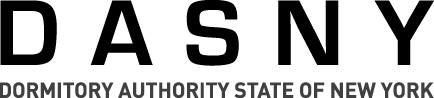 Company Demographic Profile(NOTE:  proposers can also attach Employer Information Reports EEO-1 for the last 3 years) MWBE Certification Status1. 	Is your company certified as a Minority and/or Woman-owned business enterprise with New York State Empire State Development? Yes or No	If yes, provide a copy of your certification.2.  	If no, list all other jurisdictions and/or certifying bodies that have deemed your company Minority and/or Woman-owned. Also, provide a copy of each certification. 3. 	If your company has applied for, but has not, as of the issuance of the RFP, been certified as a Minority or Women-owned business enterprise by New York State Empire State Development, you must submit proof of a pending application, including the filing date. Demographic Profile of Staff Assigned to this EngagementEEO Firm Activity1. 	Is your company’s CEO or Chief Procurement Officer (“CPO”) committed to and engaged in the process of diversity business development? Yes or No	If yes, attach a signed statement from your CEO or CPO.2.	Provide a copy of your company’s equal opportunity and affirmative action policy.ATTACHMENT 2

USE OF SERVICE-DISABLED VETERAN-OWNED BUSINESS ENTERPRISESATTACHMENT 3

PROCUREMENT LOBBYING LAW ‒ CERTIFICATIONThe bidder/proposer shall submit this form at time of bid (or with RFP).The bidder/proposer must check all applicable boxes.Bidder/proposer affirmation relating to procedures governing permissible contactsThe bidder/proposer:	  affirms	  does not affirm that it understands and has to date and agrees hereinafter to comply with DASNY’s procedures relative to permissible contacts for this procurement as required by State Finance Law § 139-j (3) and § 139–k (6) (b).Bidder/proposer disclosure of findings of non-responsibility and prior contract terminations or withholdings under the Procurement Lobbying LawHas any “governmental entity,” as defined in State Finance Law § 139-j and § 139-k made a finding in the last four years that the bidder/proposer was not responsible?	  No	  YesIf yes, was the basis for any such finding(s) the intentional provision of false or incomplete information required by State Finance Law § 139-j and § 139-k, and/or the failure to comply with the requirements of State Finance Law § 139-j (3) relating to permissible contacts?	  No	  YesIf yes, provide details regarding each finding of non-responsibility below. (Attach additional pages, if necessary).Governmental Entity: ___________________________________________________________________Date of Finding: _______________________________________________________________________Basis of Finding:___________________________________________________________________________________________________________________________________________________________________________________________________________________________________________________________________________________________________________________________________________________________________________________________________________________________________________________________________________________________________________________________________________________________________________________________________________________Has any “governmental entity” as defined in State Finance Law § 139-j and § 139-k terminated or withheld a procurement contract with the bidder/proposer due to the intentional provision of false or incomplete information required by such Laws and/or the failure to comply with the requirements of State Finance Law § 139-k(3) relating to permissible contacts?	  No	  YesIf yes, provide details below. (Attach additional pages, if necessary).Governmental Entity: ___________________________________________________________________	Date of Termination or Withholding of Contract: _____________________________________________	Basis of Termination or Withholding of Contract:___________________________________________________________________________________________________________________________________________________________________________________________________________________________________________________________________________________________________________________________________________________________________________________________________________________________________________________________________________________________________________________________________________________________________________________________________________________CertificationThe bidder/proposer acknowledges that intentional submission of false or misleading information may constitute a felony under Penal Law Section 210.40 or a misdemeanor under Penal Law Section 210.35 or Section 210.45, and may also be punishable by a fine of up to $10,000 or imprisonment of up to five years under 18 U.S.C. Section 1001; and states that all information provided to DASNY with respect to State Finance Law § 139–j and § 139–k is complete, true and accurate.	(Officer’s Signature)	(Date)Firms Legal Name: _____________________________________________________________________Print Officer’s Name: ___________________________________________________________________Title: ________________________________________________________________________________ATTACHMENT 4

NYS VENDOR RESPONSIBILITY QUESTIONNAIREYou have selected the For-Profit Non-Construction questionnaire which may be printed and completed in this format or, for your convenience, may be completed online using the New York State VendRep System.Instructions for Sections III through VIIFor each “Yes,” provide an explanation of the issue(s), relevant dates, the government entity involved, any remedial or corrective action(s) taken and the current status of the issue(s). For each “Other,” provide an explanation which provides the basis for not definitively responding “Yes” or “No.” Provide the explanation at the end of the section or attach additional sheets with numbered responses, including the Reporting Entity name at the top of any attached pages. CertificationThe undersigned: (1) recognizes that this questionnaire is submitted for the express purpose of assisting New York State government entities (including the Office of the State Comptroller (OSC)) in making responsibility determinations regarding award or approval of a contract or subcontract and that such government entities will rely on information disclosed in the questionnaire in making responsibility determinations; (2) acknowledges that the New York State government entities and OSC may, in their discretion, by means which they may choose, verify the truth and accuracy of all statements made herein; and (3) acknowledges that intentional submission of false or misleading information may result in criminal penalties under State and/or Federal Law, as well as a finding of non-responsibility, contract suspension or contract termination.The undersigned certifies that he/she: is knowledgeable about the submitting Business Entity’s business and operations; has read and understands all of the questions contained in the questionnaire; has not altered the content of the questionnaire in any manner;has reviewed and/or supplied full and complete responses to each question; to the best of his/her knowledge, information and belief, confirms that the Business Entity’s responses are true, accurate and complete, including all attachments, if applicable; understands that New York State government entities will rely on the information disclosed in the questionnaire when entering into a contract with the Business Entity; and is under an obligation to update the information provided herein to include any material changes to the Business Entity’s responses at the time of bid/proposal submission through the contract award notification, and may be required to update the information at the request of the New York State government entities or OSC prior to the award and/or approval of a contract, or during the term of the contract.Sworn to before me this __________ day of _____________________________, 20___;_____________________________________________ Notary PublicATTACHMENT 5

FINANCIAL VIABILITY FORMPlease double-click the below icon to access the Financial Viability Risk Assessment FormATTACHMENT 6

CODE OF BUSINESS ETHICS CERTIFICATIONThe bidder (or Proposer) shall submit this form at time of bid (or with RFP).Ethics ProgramsDASNY, a public-benefit corporation, expects the highest degree of ethical business conduct by its employees and the many contractors, consultants and vendors with whom it interacts on behalf of its clients, bondholders and the people of the State of New York. DASNY, by mandate of its Board of Directors, administers a comprehensive corporate integrity program to ensure that, as public officers, DASNY employees at all levels perform their official duties consistent with the requirements of the New York State Public Officers Law; other applicable laws, rules, and regulations; and policies of DASNY.DASNY encourages and supports a fair, open and honest business relationship with its contractors, consultants and vendors based on quality, service and cost. Moreover, DASNY believes that a “level playing field” in the marketplace can only be achieved through adherence to ethical business practices by all participants involved in the process.To promote a working relationship with DASNY based on ethical business practices, contractors, consultants and vendors are expected to:furnish all goods, materials and services to DASNY as contractually required and specified;submit complete and accurate reports to DASNY and its representatives as required;not seek, solicit, demand or accept any information, verbal or written, from DASNY or its representatives that provides an unfair advantage over a competitor;not engage in any activity or course of conduct that restricts open and fair competition on DASNY-related projects and transactions;not engage in any course of conduct with DASNY employees or representatives that constitutes a conflict of interest or creates the  appearance of a conflict of interest;not offer any unlawful gifts or gratuities to DASNY employees or representatives, or engage in bribery or other criminal activity; andreport to DASNY any activity by a DASNY employee or contractor, consultant or vendor of DASNY that is inconsistent with DASNY’s Code of Business Ethics.DASNY encourages its contractors, consultants and vendors to advance and support ethical business conduct and practices among their respective directors, officers and employees, preferably through the adoption of corporate ethics awareness training programs and written codes of conduct. In addition to considering technical competence and financial stability, DASNY will consider the corporate integrity of all contractors, consultants and vendors prior to the awarding of contracts or issuing of purchase orders.Conduct of DASNY EmployeesDASNY employees are expected to conduct business with contractors, consultants and vendors in a fair, consistent and professional manner. DASNY’s Code of Business Ethics and Employee Conduct entitled Serving Responsibly, and other DASNY policies and procedures, guide the manner in which DASNY employees are required to interact with contractors, consultants and vendors. Additionally, the New York State Public Officers Law sets forth legal parameters within which DASNY employees must perform their official duties with respect to, among other things, conflicts of interest and the acceptance of gifts.Limits on Gifts to DASNY EmployeesPursuant to Section 73(5) of the Public Officers Law, no person shall offer any gift having more than a nominal value to a DASNY employee under circumstances in which it:could be reasonably inferred the gift was intended to influence the employee in the performance of his or her official duties;, or could reasonably be expected to influence the employee in the performance of his or her official duties;, or was intended as a reward for any  official action on the part of the employee.A gift is anything more than nominal in value, in any form, given to a DASNY employee. Gifts include, but are not limited to, money, service, loan, travel, lodging, meals, refreshments, entertainment, discount, forbearance or promise. Any firm or its agents, either doing business or seeking to do business with DASNY (contractors, consultants, vendors, etc.), is prohibited from directly or indirectly offering or giving any gifts, even gifts of nominal value, to DASNY employees as such gifts are deemed to be per se improper.As is stated in the Prohibited Interests section of the Construction and Consultant Contract documents, violations of these gift provisions may be grounds for immediate contract termination and/or referral for civil action or criminal prosecution.Employing Relatives of DASNY EmployeesAlthough contractors, consultants and vendors may employ relatives of DASNY employees, DASNY must be made aware of such circumstances as soon as possible, preferably in writing, to ensure a conflict of interest situation does not arise. DASNY reserves the right to request that contractors, consultants and vendors modify the work assignment of a DASNY employee’s relative where a conflict of interest, or the appearance thereof, is deemed to exist. Please be advised that DASNY employees are required to disclose information regarding the hiring of relatives by contractors, consultants and vendors and recuse themselves from matters that may present a conflict of interest. For purposes of this document, the term “relatives” refers to spouses, domestic partners, parents, children, sisters, brothers, sisters-in-law, brothers-in-law, parents-in-law, sons/daughters-in-law, stepparents, stepchildren, aunts, uncles, nieces, nephews, first cousins, grandparents by blood relationship or by marriage, or persons residing in the same household.Hiring Former DASNY EmployeesContractors, consultants and vendors may hire former DASNY employees. However, as a general rule, former employees of DASNY may neither appear nor practice before DASNY, nor receive compensation for services rendered on a matter before DASNY, for a period of two years following their separation from DASNY service. In addition, former DASNY employees are subject to a “lifetime bar” from appearing before DASNY or receiving compensation for services regarding any transaction in which they personally participated or which was under their active consideration during their tenure with DASNY. Violations will be referred to the New York State Commission on Public Integrity for appropriate action.QuestionsQuestions relating to these guidelines should be directed to the responsible DASNY Project Manager or Program Director, Director of Procurement, DASNY’s Ethics Officer or Director of Internal Affairs.  To contact any of these individuals please call: (518) 257-3000.When in doubt, please seek guidance.CertificationI have read the foregoing and agree to comply with DASNY’s Code of Business Ethics. I further acknowledge that failure to comply shall justify contract termination by DASNY and may result in the rejection of bids or proposals for future work with DASNY.__________________________________________	_______________________________________		(Officer’s Signature)					(Date)Firm’s Legal Name: ____________________________________________________________________Print Officer’s Name ___________________________________________________________________Title ________________________________________________________________________________CH2\21045528.2  Job CategoriesNumber of Employees (report employees in only one category)Number of Employees (report employees in only one category)Number of Employees (report employees in only one category)Number of Employees (report employees in only one category)Number of Employees (report employees in only one category)Number of Employees (report employees in only one category)Number of Employees (report employees in only one category)Number of Employees (report employees in only one category)Number of Employees (report employees in only one category)Number of Employees (report employees in only one category)Number of Employees (report employees in only one category)Number of Employees (report employees in only one category)Number of Employees (report employees in only one category)Number of Employees (report employees in only one category)Number of Employees (report employees in only one category)Job CategoriesRace/EthnicityRace/EthnicityRace/EthnicityRace/EthnicityRace/EthnicityRace/EthnicityRace/EthnicityRace/EthnicityRace/EthnicityRace/EthnicityRace/EthnicityRace/EthnicityRace/EthnicityRace/EthnicityJob CategoriesNon-Hispanic or LatinoNon-Hispanic or LatinoNon-Hispanic or LatinoNon-Hispanic or LatinoNon-Hispanic or LatinoNon-Hispanic or LatinoNon-Hispanic or LatinoNon-Hispanic or LatinoNon-Hispanic or LatinoNon-Hispanic or LatinoNon-Hispanic or LatinoNon-Hispanic or LatinoOverall TotalsJob CategoriesHispanic or LatinoHispanic or LatinoMaleMaleMaleMaleMaleMaleFemaleFemaleFemaleFemaleFemaleFemaleOverall TotalsJob CategoriesMaleFemaleWhiteBlack or African-AmericanNative Hawaiian or Other Pacific IslanderAsianAmerican Indian or Alaska NativeTwo or More RacesWhiteBlack or African-AmericanNative Hawaiian or Other Pacific IslanderAsianAmerican Indian or Alaska NativeTwo or More RacesOverall TotalsExecutive/ Senior Level Officials and ManagersFirst / Mid-Level Officials and ManagersProfessionalsTechniciansSales WorkersAdministrative Support WorkersCraft WorkersOperativesLaborers and HelpersService WorkersTotalJob CategoriesNumber of Employees (report employees in only one category)Number of Employees (report employees in only one category)Number of Employees (report employees in only one category)Number of Employees (report employees in only one category)Number of Employees (report employees in only one category)Number of Employees (report employees in only one category)Number of Employees (report employees in only one category)Number of Employees (report employees in only one category)Number of Employees (report employees in only one category)Number of Employees (report employees in only one category)Number of Employees (report employees in only one category)Number of Employees (report employees in only one category)Number of Employees (report employees in only one category)Number of Employees (report employees in only one category)Number of Employees (report employees in only one category)Job CategoriesRace/EthnicityRace/EthnicityRace/EthnicityRace/EthnicityRace/EthnicityRace/EthnicityRace/EthnicityRace/EthnicityRace/EthnicityRace/EthnicityRace/EthnicityRace/EthnicityRace/EthnicityRace/EthnicityJob CategoriesNon-Hispanic or LatinoNon-Hispanic or LatinoNon-Hispanic or LatinoNon-Hispanic or LatinoNon-Hispanic or LatinoNon-Hispanic or LatinoNon-Hispanic or LatinoNon-Hispanic or LatinoNon-Hispanic or LatinoNon-Hispanic or LatinoNon-Hispanic or LatinoNon-Hispanic or LatinoOverall TotalsJob CategoriesHispanic or LatinoHispanic or LatinoMaleMaleMaleMaleMaleMaleFemaleFemaleFemaleFemaleFemaleFemaleOverall TotalsJob CategoriesMaleFemaleWhiteBlack or African-AmericanNative Hawaiian or Other Pacific IslanderAsianAmerican Indian or Alaska NativeTwo or More RacesWhiteBlack or African-AmericanNative Hawaiian or Other Pacific IslanderAsianAmerican Indian or Alaska NativeTwo or More RacesOverall TotalsExecutive/ Senior Level Officials and ManagersFirst / Mid-Level Officials and ManagersProfessionalsTechniciansSales WorkersAdministrative Support WorkersCraft WorkersOperativesLaborers and HelpersService WorkersTotalCOMPLETION & CERTIFICATIONThe person(s) completing the questionnaire must be knowledgeable about the vendor’s business and operations.  An owner or officer must certify the questionnaire and the signature must be notarized. NEW YORK STATE VENDOR IDENTIFICATION NUMBER (VENDOR ID)The Vendor ID is a ten-digit identifier issued by New York State when the vendor is registered on the Statewide Vendor File.  This number must now be included on the questionnaire.  If the business entity has not obtained a Vendor ID, contact the OSC Help Desk at ciohelpdesk@osc.state.ny.us or call 866-370-4672.DEFINITIONSAll underlined terms are defined in the “New York State Vendor Responsibility Definitions List,” found at www.osc.state.ny.us/vendrep/documents/questionnaire/definitions.pdf.  These terms may not have their ordinary, common or traditional meanings.  Each vendor is strongly encouraged to read the respective definitions for any and all underlined terms.  By submitting this questionnaire, the vendor agrees to be bound by the terms as defined in the "New York State Vendor Responsibility Definitions List" existing at the time of certification.RESPONSESEvery question must be answered.  Each response must provide all relevant information which can be obtained within the limits of the law.  However, information regarding a determination or finding made in error which was subsequently corrected is not required. Individuals and Sole Proprietors may use a Social Security Number but are encouraged to obtain and use a federal Employer Identification Number (EIN).REPORTING ENTITYEach vendor must indicate if the questionnaire is filed on behalf of the entire Legal Business Entity or an Organizational Unit within or operating under the authority of the Legal Business Entity and having the same EIN.  Generally, the Organizational Unit option may be appropriate for a vendor that meets the definition of “Reporting Entity” but due to the size and complexity of the Legal Business Entity, is best able to provide the required information for the Organizational Unit, while providing more limited information for other parts of the Legal Business Entity and Associated Entities. ASSOCIATED ENTITYAn Associated Entity is one that owns or controls the Reporting Entity or any entity owned or controlled by the Reporting Entity.  However, the term Associated Entity does not include “sibling organizations” (i.e., entities owned or controlled by a parent company that owns or controls the Reporting Entity), unless such sibling entity has a direct relationship with or impact on the Reporting Entity.STRUCTURE OF THE QUESTIONNAIREThe questionnaire is organized into eleven sections.  Section I is to be completed for the Legal Business Entity.  Section II requires the vendor to specify the Reporting Entity for the questionnaire.  Section III refers to the individuals of the Reporting Entity, while Sections IV-VIII require information about the Reporting Entity.  Section IX pertains to any Associated Entities, with one question about their Officials/Owners.  Section X relates to disclosure under the Freedom of Information Law (FOIL). Section XI requires an authorized contact for the questionnaire information.I. LEGAL BUSINESS ENTITY INFORMATIONI. LEGAL BUSINESS ENTITY INFORMATIONI. LEGAL BUSINESS ENTITY INFORMATIONI. LEGAL BUSINESS ENTITY INFORMATIONI. LEGAL BUSINESS ENTITY INFORMATIONI. LEGAL BUSINESS ENTITY INFORMATIONI. LEGAL BUSINESS ENTITY INFORMATIONI. LEGAL BUSINESS ENTITY INFORMATIONI. LEGAL BUSINESS ENTITY INFORMATIONI. LEGAL BUSINESS ENTITY INFORMATIONI. LEGAL BUSINESS ENTITY INFORMATIONI. LEGAL BUSINESS ENTITY INFORMATIONI. LEGAL BUSINESS ENTITY INFORMATIONLegal Business Entity NameLegal Business Entity NameLegal Business Entity NameLegal Business Entity NameLegal Business Entity NameLegal Business Entity NameLegal Business Entity NameLegal Business Entity NameEINEINEINEINEINAddress of the Principal Place of Business (street, city, state, zip code)Address of the Principal Place of Business (street, city, state, zip code)Address of the Principal Place of Business (street, city, state, zip code)Address of the Principal Place of Business (street, city, state, zip code)Address of the Principal Place of Business (street, city, state, zip code)Address of the Principal Place of Business (street, city, state, zip code)Address of the Principal Place of Business (street, city, state, zip code)Address of the Principal Place of Business (street, city, state, zip code)New York State Vendor Identification NumberNew York State Vendor Identification NumberNew York State Vendor Identification NumberNew York State Vendor Identification NumberNew York State Vendor Identification NumberAddress of the Principal Place of Business (street, city, state, zip code)Address of the Principal Place of Business (street, city, state, zip code)Address of the Principal Place of Business (street, city, state, zip code)Address of the Principal Place of Business (street, city, state, zip code)Address of the Principal Place of Business (street, city, state, zip code)Address of the Principal Place of Business (street, city, state, zip code)Address of the Principal Place of Business (street, city, state, zip code)Address of the Principal Place of Business (street, city, state, zip code)Telephone     	ext.     Telephone     	ext.     Telephone     	ext.     Telephone     	ext.     Fax EmailEmailEmailEmailEmailEmailEmailWebsiteWebsiteWebsiteWebsiteWebsiteWebsiteAdditional Legal Business Entity Identities:  If applicable, list any other DBA, Trade Name, Former Name, Other Identity, or EIN used in the last five (5) years and the status (active or inactive).Additional Legal Business Entity Identities:  If applicable, list any other DBA, Trade Name, Former Name, Other Identity, or EIN used in the last five (5) years and the status (active or inactive).Additional Legal Business Entity Identities:  If applicable, list any other DBA, Trade Name, Former Name, Other Identity, or EIN used in the last five (5) years and the status (active or inactive).Additional Legal Business Entity Identities:  If applicable, list any other DBA, Trade Name, Former Name, Other Identity, or EIN used in the last five (5) years and the status (active or inactive).Additional Legal Business Entity Identities:  If applicable, list any other DBA, Trade Name, Former Name, Other Identity, or EIN used in the last five (5) years and the status (active or inactive).Additional Legal Business Entity Identities:  If applicable, list any other DBA, Trade Name, Former Name, Other Identity, or EIN used in the last five (5) years and the status (active or inactive).Additional Legal Business Entity Identities:  If applicable, list any other DBA, Trade Name, Former Name, Other Identity, or EIN used in the last five (5) years and the status (active or inactive).Additional Legal Business Entity Identities:  If applicable, list any other DBA, Trade Name, Former Name, Other Identity, or EIN used in the last five (5) years and the status (active or inactive).Additional Legal Business Entity Identities:  If applicable, list any other DBA, Trade Name, Former Name, Other Identity, or EIN used in the last five (5) years and the status (active or inactive).Additional Legal Business Entity Identities:  If applicable, list any other DBA, Trade Name, Former Name, Other Identity, or EIN used in the last five (5) years and the status (active or inactive).Additional Legal Business Entity Identities:  If applicable, list any other DBA, Trade Name, Former Name, Other Identity, or EIN used in the last five (5) years and the status (active or inactive).Additional Legal Business Entity Identities:  If applicable, list any other DBA, Trade Name, Former Name, Other Identity, or EIN used in the last five (5) years and the status (active or inactive).Additional Legal Business Entity Identities:  If applicable, list any other DBA, Trade Name, Former Name, Other Identity, or EIN used in the last five (5) years and the status (active or inactive).TypeNameNameNameNameNameEINEINEINStatusStatusStatusStatus1.0  Legal Business Entity Type – Check appropriate box and provide additional information:1.0  Legal Business Entity Type – Check appropriate box and provide additional information:1.0  Legal Business Entity Type – Check appropriate box and provide additional information:1.0  Legal Business Entity Type – Check appropriate box and provide additional information:1.0  Legal Business Entity Type – Check appropriate box and provide additional information:1.0  Legal Business Entity Type – Check appropriate box and provide additional information:1.0  Legal Business Entity Type – Check appropriate box and provide additional information:1.0  Legal Business Entity Type – Check appropriate box and provide additional information:1.0  Legal Business Entity Type – Check appropriate box and provide additional information:1.0  Legal Business Entity Type – Check appropriate box and provide additional information:1.0  Legal Business Entity Type – Check appropriate box and provide additional information:1.0  Legal Business Entity Type – Check appropriate box and provide additional information:1.0  Legal Business Entity Type – Check appropriate box and provide additional information: Corporation  (including PC) Corporation  (including PC) Corporation  (including PC) Corporation  (including PC) Corporation  (including PC)Date of Incorporation Date of Incorporation Date of Incorporation Date of Incorporation  Limited Liability Company (LLC or PLLC) Limited Liability Company (LLC or PLLC) Limited Liability Company (LLC or PLLC) Limited Liability Company (LLC or PLLC) Limited Liability Company (LLC or PLLC)Date of Organization Date of Organization Date of Organization Date of Organization  Partnership (including LLP, LP or General)  Partnership (including LLP, LP or General)  Partnership (including LLP, LP or General)  Partnership (including LLP, LP or General)  Partnership (including LLP, LP or General) Date of Registration or EstablishmentDate of Registration or EstablishmentDate of Registration or EstablishmentDate of Registration or Establishment Sole Proprietor Sole Proprietor Sole Proprietor Sole Proprietor Sole ProprietorHow many years in business?How many years in business?How many years in business?How many years in business? Other  Other  Other  Other  Other Date EstablishedDate EstablishedDate EstablishedDate EstablishedIf Other, explain:      If Other, explain:      If Other, explain:      If Other, explain:      If Other, explain:      If Other, explain:      If Other, explain:      If Other, explain:      If Other, explain:      If Other, explain:      If Other, explain:      If Other, explain:      If Other, explain:      1.1  Was the Legal Business Entity formed or incorporated in New York State?1.1  Was the Legal Business Entity formed or incorporated in New York State?1.1  Was the Legal Business Entity formed or incorporated in New York State?1.1  Was the Legal Business Entity formed or incorporated in New York State?1.1  Was the Legal Business Entity formed or incorporated in New York State?1.1  Was the Legal Business Entity formed or incorporated in New York State?1.1  Was the Legal Business Entity formed or incorporated in New York State?1.1  Was the Legal Business Entity formed or incorporated in New York State?1.1  Was the Legal Business Entity formed or incorporated in New York State?1.1  Was the Legal Business Entity formed or incorporated in New York State?1.1  Was the Legal Business Entity formed or incorporated in New York State? Yes     No Yes     NoIf ‘No,’ indicate jurisdiction where Legal Business Entity was formed or incorporated and attach a Certificate of Good Standing from the applicable jurisdiction or provide an explanation if a Certificate of Good Standing is not available.If ‘No,’ indicate jurisdiction where Legal Business Entity was formed or incorporated and attach a Certificate of Good Standing from the applicable jurisdiction or provide an explanation if a Certificate of Good Standing is not available.If ‘No,’ indicate jurisdiction where Legal Business Entity was formed or incorporated and attach a Certificate of Good Standing from the applicable jurisdiction or provide an explanation if a Certificate of Good Standing is not available.If ‘No,’ indicate jurisdiction where Legal Business Entity was formed or incorporated and attach a Certificate of Good Standing from the applicable jurisdiction or provide an explanation if a Certificate of Good Standing is not available.If ‘No,’ indicate jurisdiction where Legal Business Entity was formed or incorporated and attach a Certificate of Good Standing from the applicable jurisdiction or provide an explanation if a Certificate of Good Standing is not available.If ‘No,’ indicate jurisdiction where Legal Business Entity was formed or incorporated and attach a Certificate of Good Standing from the applicable jurisdiction or provide an explanation if a Certificate of Good Standing is not available.If ‘No,’ indicate jurisdiction where Legal Business Entity was formed or incorporated and attach a Certificate of Good Standing from the applicable jurisdiction or provide an explanation if a Certificate of Good Standing is not available.If ‘No,’ indicate jurisdiction where Legal Business Entity was formed or incorporated and attach a Certificate of Good Standing from the applicable jurisdiction or provide an explanation if a Certificate of Good Standing is not available.If ‘No,’ indicate jurisdiction where Legal Business Entity was formed or incorporated and attach a Certificate of Good Standing from the applicable jurisdiction or provide an explanation if a Certificate of Good Standing is not available.If ‘No,’ indicate jurisdiction where Legal Business Entity was formed or incorporated and attach a Certificate of Good Standing from the applicable jurisdiction or provide an explanation if a Certificate of Good Standing is not available.If ‘No,’ indicate jurisdiction where Legal Business Entity was formed or incorporated and attach a Certificate of Good Standing from the applicable jurisdiction or provide an explanation if a Certificate of Good Standing is not available.If ‘No,’ indicate jurisdiction where Legal Business Entity was formed or incorporated and attach a Certificate of Good Standing from the applicable jurisdiction or provide an explanation if a Certificate of Good Standing is not available.If ‘No,’ indicate jurisdiction where Legal Business Entity was formed or incorporated and attach a Certificate of Good Standing from the applicable jurisdiction or provide an explanation if a Certificate of Good Standing is not available.State Other OtherCountryExplain, if not available:      Explain, if not available:      Explain, if not available:      Explain, if not available:      Explain, if not available:      Explain, if not available:      Explain, if not available:      Explain, if not available:      Explain, if not available:      Explain, if not available:      Explain, if not available:      Explain, if not available:      Explain, if not available:      1.2  Is the Legal Business Entity publicly traded?1.2  Is the Legal Business Entity publicly traded?1.2  Is the Legal Business Entity publicly traded?1.2  Is the Legal Business Entity publicly traded?1.2  Is the Legal Business Entity publicly traded?1.2  Is the Legal Business Entity publicly traded?1.2  Is the Legal Business Entity publicly traded?1.2  Is the Legal Business Entity publicly traded?1.2  Is the Legal Business Entity publicly traded?1.2  Is the Legal Business Entity publicly traded?1.2  Is the Legal Business Entity publicly traded? Yes     No Yes     NoIf “Yes,” provide CIK Code or Ticker Symbol      If “Yes,” provide CIK Code or Ticker Symbol      If “Yes,” provide CIK Code or Ticker Symbol      If “Yes,” provide CIK Code or Ticker Symbol      If “Yes,” provide CIK Code or Ticker Symbol      If “Yes,” provide CIK Code or Ticker Symbol      If “Yes,” provide CIK Code or Ticker Symbol      If “Yes,” provide CIK Code or Ticker Symbol      If “Yes,” provide CIK Code or Ticker Symbol      If “Yes,” provide CIK Code or Ticker Symbol      If “Yes,” provide CIK Code or Ticker Symbol      If “Yes,” provide CIK Code or Ticker Symbol      If “Yes,” provide CIK Code or Ticker Symbol      1.3  Does the Legal Business Entity have a DUNS Number?1.3  Does the Legal Business Entity have a DUNS Number?1.3  Does the Legal Business Entity have a DUNS Number?1.3  Does the Legal Business Entity have a DUNS Number?1.3  Does the Legal Business Entity have a DUNS Number?1.3  Does the Legal Business Entity have a DUNS Number?1.3  Does the Legal Business Entity have a DUNS Number?1.3  Does the Legal Business Entity have a DUNS Number?1.3  Does the Legal Business Entity have a DUNS Number?1.3  Does the Legal Business Entity have a DUNS Number?1.3  Does the Legal Business Entity have a DUNS Number? Yes     No Yes     NoIf “Yes,” Enter DUNS Number      If “Yes,” Enter DUNS Number      If “Yes,” Enter DUNS Number      If “Yes,” Enter DUNS Number      If “Yes,” Enter DUNS Number      If “Yes,” Enter DUNS Number      If “Yes,” Enter DUNS Number      If “Yes,” Enter DUNS Number      If “Yes,” Enter DUNS Number      If “Yes,” Enter DUNS Number      If “Yes,” Enter DUNS Number      If “Yes,” Enter DUNS Number      If “Yes,” Enter DUNS Number      1.4  If the Legal Business Entity’s Principal Place of Business is not in  , does the Legal Business Entity maintain an office in ? (Select “N/A,” if Principal Place of Business is in .)1.4  If the Legal Business Entity’s Principal Place of Business is not in  , does the Legal Business Entity maintain an office in ? (Select “N/A,” if Principal Place of Business is in .)1.4  If the Legal Business Entity’s Principal Place of Business is not in  , does the Legal Business Entity maintain an office in ? (Select “N/A,” if Principal Place of Business is in .)1.4  If the Legal Business Entity’s Principal Place of Business is not in  , does the Legal Business Entity maintain an office in ? (Select “N/A,” if Principal Place of Business is in .)1.4  If the Legal Business Entity’s Principal Place of Business is not in  , does the Legal Business Entity maintain an office in ? (Select “N/A,” if Principal Place of Business is in .)1.4  If the Legal Business Entity’s Principal Place of Business is not in  , does the Legal Business Entity maintain an office in ? (Select “N/A,” if Principal Place of Business is in .)1.4  If the Legal Business Entity’s Principal Place of Business is not in  , does the Legal Business Entity maintain an office in ? (Select “N/A,” if Principal Place of Business is in .)1.4  If the Legal Business Entity’s Principal Place of Business is not in  , does the Legal Business Entity maintain an office in ? (Select “N/A,” if Principal Place of Business is in .)1.4  If the Legal Business Entity’s Principal Place of Business is not in  , does the Legal Business Entity maintain an office in ? (Select “N/A,” if Principal Place of Business is in .)1.4  If the Legal Business Entity’s Principal Place of Business is not in  , does the Legal Business Entity maintain an office in ? (Select “N/A,” if Principal Place of Business is in .)1.4  If the Legal Business Entity’s Principal Place of Business is not in  , does the Legal Business Entity maintain an office in ? (Select “N/A,” if Principal Place of Business is in .) Yes     No N/A Yes     No N/AIf “Yes,” provide the address and telephone number for one office located in New York State.If “Yes,” provide the address and telephone number for one office located in New York State.If “Yes,” provide the address and telephone number for one office located in New York State.If “Yes,” provide the address and telephone number for one office located in New York State.If “Yes,” provide the address and telephone number for one office located in New York State.If “Yes,” provide the address and telephone number for one office located in New York State.If “Yes,” provide the address and telephone number for one office located in New York State.If “Yes,” provide the address and telephone number for one office located in New York State.If “Yes,” provide the address and telephone number for one office located in New York State.If “Yes,” provide the address and telephone number for one office located in New York State.If “Yes,” provide the address and telephone number for one office located in New York State.If “Yes,” provide the address and telephone number for one office located in New York State.If “Yes,” provide the address and telephone number for one office located in New York State.1.5  Is the Legal Business Entity a  certified Minority-Owned Business Enterprise (MBE), Women-Owned Business Enterprise (WBE), New York State Small Business (SB) or a federally certified Disadvantaged Business Enterprise (DBE)?If “Yes,” check all that apply:  certified Minority-Owned Business Enterprise (MBE)  certified Women-Owned Business Enterprise (WBE)  Small Business (SB) Federally certified Disadvantaged Business Enterprise (DBE)1.5  Is the Legal Business Entity a  certified Minority-Owned Business Enterprise (MBE), Women-Owned Business Enterprise (WBE), New York State Small Business (SB) or a federally certified Disadvantaged Business Enterprise (DBE)?If “Yes,” check all that apply:  certified Minority-Owned Business Enterprise (MBE)  certified Women-Owned Business Enterprise (WBE)  Small Business (SB) Federally certified Disadvantaged Business Enterprise (DBE)1.5  Is the Legal Business Entity a  certified Minority-Owned Business Enterprise (MBE), Women-Owned Business Enterprise (WBE), New York State Small Business (SB) or a federally certified Disadvantaged Business Enterprise (DBE)?If “Yes,” check all that apply:  certified Minority-Owned Business Enterprise (MBE)  certified Women-Owned Business Enterprise (WBE)  Small Business (SB) Federally certified Disadvantaged Business Enterprise (DBE)1.5  Is the Legal Business Entity a  certified Minority-Owned Business Enterprise (MBE), Women-Owned Business Enterprise (WBE), New York State Small Business (SB) or a federally certified Disadvantaged Business Enterprise (DBE)?If “Yes,” check all that apply:  certified Minority-Owned Business Enterprise (MBE)  certified Women-Owned Business Enterprise (WBE)  Small Business (SB) Federally certified Disadvantaged Business Enterprise (DBE)1.5  Is the Legal Business Entity a  certified Minority-Owned Business Enterprise (MBE), Women-Owned Business Enterprise (WBE), New York State Small Business (SB) or a federally certified Disadvantaged Business Enterprise (DBE)?If “Yes,” check all that apply:  certified Minority-Owned Business Enterprise (MBE)  certified Women-Owned Business Enterprise (WBE)  Small Business (SB) Federally certified Disadvantaged Business Enterprise (DBE)1.5  Is the Legal Business Entity a  certified Minority-Owned Business Enterprise (MBE), Women-Owned Business Enterprise (WBE), New York State Small Business (SB) or a federally certified Disadvantaged Business Enterprise (DBE)?If “Yes,” check all that apply:  certified Minority-Owned Business Enterprise (MBE)  certified Women-Owned Business Enterprise (WBE)  Small Business (SB) Federally certified Disadvantaged Business Enterprise (DBE)1.5  Is the Legal Business Entity a  certified Minority-Owned Business Enterprise (MBE), Women-Owned Business Enterprise (WBE), New York State Small Business (SB) or a federally certified Disadvantaged Business Enterprise (DBE)?If “Yes,” check all that apply:  certified Minority-Owned Business Enterprise (MBE)  certified Women-Owned Business Enterprise (WBE)  Small Business (SB) Federally certified Disadvantaged Business Enterprise (DBE)1.5  Is the Legal Business Entity a  certified Minority-Owned Business Enterprise (MBE), Women-Owned Business Enterprise (WBE), New York State Small Business (SB) or a federally certified Disadvantaged Business Enterprise (DBE)?If “Yes,” check all that apply:  certified Minority-Owned Business Enterprise (MBE)  certified Women-Owned Business Enterprise (WBE)  Small Business (SB) Federally certified Disadvantaged Business Enterprise (DBE)1.5  Is the Legal Business Entity a  certified Minority-Owned Business Enterprise (MBE), Women-Owned Business Enterprise (WBE), New York State Small Business (SB) or a federally certified Disadvantaged Business Enterprise (DBE)?If “Yes,” check all that apply:  certified Minority-Owned Business Enterprise (MBE)  certified Women-Owned Business Enterprise (WBE)  Small Business (SB) Federally certified Disadvantaged Business Enterprise (DBE)1.5  Is the Legal Business Entity a  certified Minority-Owned Business Enterprise (MBE), Women-Owned Business Enterprise (WBE), New York State Small Business (SB) or a federally certified Disadvantaged Business Enterprise (DBE)?If “Yes,” check all that apply:  certified Minority-Owned Business Enterprise (MBE)  certified Women-Owned Business Enterprise (WBE)  Small Business (SB) Federally certified Disadvantaged Business Enterprise (DBE)1.5  Is the Legal Business Entity a  certified Minority-Owned Business Enterprise (MBE), Women-Owned Business Enterprise (WBE), New York State Small Business (SB) or a federally certified Disadvantaged Business Enterprise (DBE)?If “Yes,” check all that apply:  certified Minority-Owned Business Enterprise (MBE)  certified Women-Owned Business Enterprise (WBE)  Small Business (SB) Federally certified Disadvantaged Business Enterprise (DBE) Yes     No Yes     No1.6  Identify Officials and Principal Owners, if applicable. For each person, include name, title and percentage of ownership. Attach additional pages if necessary. If applicable, reference to relevant SEC filing(s) containing the required information is optional.1.6  Identify Officials and Principal Owners, if applicable. For each person, include name, title and percentage of ownership. Attach additional pages if necessary. If applicable, reference to relevant SEC filing(s) containing the required information is optional.1.6  Identify Officials and Principal Owners, if applicable. For each person, include name, title and percentage of ownership. Attach additional pages if necessary. If applicable, reference to relevant SEC filing(s) containing the required information is optional.1.6  Identify Officials and Principal Owners, if applicable. For each person, include name, title and percentage of ownership. Attach additional pages if necessary. If applicable, reference to relevant SEC filing(s) containing the required information is optional.1.6  Identify Officials and Principal Owners, if applicable. For each person, include name, title and percentage of ownership. Attach additional pages if necessary. If applicable, reference to relevant SEC filing(s) containing the required information is optional.1.6  Identify Officials and Principal Owners, if applicable. For each person, include name, title and percentage of ownership. Attach additional pages if necessary. If applicable, reference to relevant SEC filing(s) containing the required information is optional.1.6  Identify Officials and Principal Owners, if applicable. For each person, include name, title and percentage of ownership. Attach additional pages if necessary. If applicable, reference to relevant SEC filing(s) containing the required information is optional.1.6  Identify Officials and Principal Owners, if applicable. For each person, include name, title and percentage of ownership. Attach additional pages if necessary. If applicable, reference to relevant SEC filing(s) containing the required information is optional.1.6  Identify Officials and Principal Owners, if applicable. For each person, include name, title and percentage of ownership. Attach additional pages if necessary. If applicable, reference to relevant SEC filing(s) containing the required information is optional.1.6  Identify Officials and Principal Owners, if applicable. For each person, include name, title and percentage of ownership. Attach additional pages if necessary. If applicable, reference to relevant SEC filing(s) containing the required information is optional.1.6  Identify Officials and Principal Owners, if applicable. For each person, include name, title and percentage of ownership. Attach additional pages if necessary. If applicable, reference to relevant SEC filing(s) containing the required information is optional.1.6  Identify Officials and Principal Owners, if applicable. For each person, include name, title and percentage of ownership. Attach additional pages if necessary. If applicable, reference to relevant SEC filing(s) containing the required information is optional.1.6  Identify Officials and Principal Owners, if applicable. For each person, include name, title and percentage of ownership. Attach additional pages if necessary. If applicable, reference to relevant SEC filing(s) containing the required information is optional.NameNameNameNameTitleTitleTitleTitleTitleTitlePercentage Ownership 
(Enter 0% if not applicable)Percentage Ownership 
(Enter 0% if not applicable)Percentage Ownership 
(Enter 0% if not applicable)II. REPORTING ENTITY INFORMATIONII. REPORTING ENTITY INFORMATIONII. REPORTING ENTITY INFORMATIONII. REPORTING ENTITY INFORMATIONII. REPORTING ENTITY INFORMATION2.0  The Reporting Entity for this questionnaire is:Note:  Select only one.  Legal Business EntityNote:  If selecting this option, “Reporting Entity” refers to the entire Legal Business Entity for the remainder of the questionnaire. (SKIP THE REMAINDER OF SECTION II AND PROCEED WITH SECTION III.)  Organizational Unit within and operating under the authority of the Legal Business EntitySee definitions of “Reporting Entity” and “Organizational Unit” for additional information on criteria to qualify for this selection.Note:  If selecting this option, “Reporting Entity” refers to the Organizational Unit within the Legal Business Entity for the remainder of the questionnaire. (COMPLETE THE REMAINDER OF SECTION II AND ALL REMAINING SECTIONS OF THIS QUESTIONNAIRE.)2.0  The Reporting Entity for this questionnaire is:Note:  Select only one.  Legal Business EntityNote:  If selecting this option, “Reporting Entity” refers to the entire Legal Business Entity for the remainder of the questionnaire. (SKIP THE REMAINDER OF SECTION II AND PROCEED WITH SECTION III.)  Organizational Unit within and operating under the authority of the Legal Business EntitySee definitions of “Reporting Entity” and “Organizational Unit” for additional information on criteria to qualify for this selection.Note:  If selecting this option, “Reporting Entity” refers to the Organizational Unit within the Legal Business Entity for the remainder of the questionnaire. (COMPLETE THE REMAINDER OF SECTION II AND ALL REMAINING SECTIONS OF THIS QUESTIONNAIRE.)2.0  The Reporting Entity for this questionnaire is:Note:  Select only one.  Legal Business EntityNote:  If selecting this option, “Reporting Entity” refers to the entire Legal Business Entity for the remainder of the questionnaire. (SKIP THE REMAINDER OF SECTION II AND PROCEED WITH SECTION III.)  Organizational Unit within and operating under the authority of the Legal Business EntitySee definitions of “Reporting Entity” and “Organizational Unit” for additional information on criteria to qualify for this selection.Note:  If selecting this option, “Reporting Entity” refers to the Organizational Unit within the Legal Business Entity for the remainder of the questionnaire. (COMPLETE THE REMAINDER OF SECTION II AND ALL REMAINING SECTIONS OF THIS QUESTIONNAIRE.)2.0  The Reporting Entity for this questionnaire is:Note:  Select only one.  Legal Business EntityNote:  If selecting this option, “Reporting Entity” refers to the entire Legal Business Entity for the remainder of the questionnaire. (SKIP THE REMAINDER OF SECTION II AND PROCEED WITH SECTION III.)  Organizational Unit within and operating under the authority of the Legal Business EntitySee definitions of “Reporting Entity” and “Organizational Unit” for additional information on criteria to qualify for this selection.Note:  If selecting this option, “Reporting Entity” refers to the Organizational Unit within the Legal Business Entity for the remainder of the questionnaire. (COMPLETE THE REMAINDER OF SECTION II AND ALL REMAINING SECTIONS OF THIS QUESTIONNAIRE.)2.0  The Reporting Entity for this questionnaire is:Note:  Select only one.  Legal Business EntityNote:  If selecting this option, “Reporting Entity” refers to the entire Legal Business Entity for the remainder of the questionnaire. (SKIP THE REMAINDER OF SECTION II AND PROCEED WITH SECTION III.)  Organizational Unit within and operating under the authority of the Legal Business EntitySee definitions of “Reporting Entity” and “Organizational Unit” for additional information on criteria to qualify for this selection.Note:  If selecting this option, “Reporting Entity” refers to the Organizational Unit within the Legal Business Entity for the remainder of the questionnaire. (COMPLETE THE REMAINDER OF SECTION II AND ALL REMAINING SECTIONS OF THIS QUESTIONNAIRE.)IDENTIFYING INFORMATIONIDENTIFYING INFORMATIONIDENTIFYING INFORMATIONIDENTIFYING INFORMATIONIDENTIFYING INFORMATIONa)    Reporting Entity Name       a)    Reporting Entity Name       a)    Reporting Entity Name       a)    Reporting Entity Name       a)    Reporting Entity Name       Address of the Primary Place of Business (street, city, state, zip code)Address of the Primary Place of Business (street, city, state, zip code)TelephoneTelephoneTelephoneext.      b)    Describe the relationship of the Reporting Entity to the Legal Business Entity       b)    Describe the relationship of the Reporting Entity to the Legal Business Entity       b)    Describe the relationship of the Reporting Entity to the Legal Business Entity       b)    Describe the relationship of the Reporting Entity to the Legal Business Entity       b)    Describe the relationship of the Reporting Entity to the Legal Business Entity       c)    Attach an organizational chart c)    Attach an organizational chart c)    Attach an organizational chart c)    Attach an organizational chart c)    Attach an organizational chart d)    Does the Reporting Entity have a DUNS Number?d)    Does the Reporting Entity have a DUNS Number?d)    Does the Reporting Entity have a DUNS Number? Yes     No Yes     NoIf “Yes,” enter DUNS Number        If “Yes,” enter DUNS Number        If “Yes,” enter DUNS Number        If “Yes,” enter DUNS Number        If “Yes,” enter DUNS Number        e)    Identify the designated manager(s) responsible for the business of the Reporting Entity.
       For each person, include name and title.  Attach additional pages if necessary.e)    Identify the designated manager(s) responsible for the business of the Reporting Entity.
       For each person, include name and title.  Attach additional pages if necessary.e)    Identify the designated manager(s) responsible for the business of the Reporting Entity.
       For each person, include name and title.  Attach additional pages if necessary.e)    Identify the designated manager(s) responsible for the business of the Reporting Entity.
       For each person, include name and title.  Attach additional pages if necessary.e)    Identify the designated manager(s) responsible for the business of the Reporting Entity.
       For each person, include name and title.  Attach additional pages if necessary.NameTitleTitleTitleTitleIII. LEADERSHIP INTEGRITYWithin the past five (5) years, has any current or former reporting entity official or any individual currently or formerly having the authority to sign, execute or approve bids, proposals, contracts or supporting documentation on behalf of the reporting entity with any government entity been:III. LEADERSHIP INTEGRITYWithin the past five (5) years, has any current or former reporting entity official or any individual currently or formerly having the authority to sign, execute or approve bids, proposals, contracts or supporting documentation on behalf of the reporting entity with any government entity been:3.0  Sanctioned relative to any business or professional permit and/or license? Yes     No    Other  3.1  Suspended, debarred, or disqualified from any government contracting process? Yes     No    Other  3.2  The subject of an investigation, whether open or closed, by any government entity for a civil or criminal violation for any business-related conduct?  Yes     No    Other  3.3  Charged with a misdemeanor or felony, indicted, granted immunity, convicted of a crime or subject to a judgment for:Any business-related activity; or Any crime, whether or not business-related, the underlying conduct of which was related to truthfulness? Yes     No    OtherFor each “Yes” or “Other” explain:For each “Yes” or “Other” explain:IV. INTEGRITY – CONTRACT BIDDINGWithin the past five (5) years, has the reporting entity:IV. INTEGRITY – CONTRACT BIDDINGWithin the past five (5) years, has the reporting entity:4.0  Been suspended or debarred from any government contracting process or been disqualified on any government procurement, permit, license, concession, franchise or lease, including, but not limited to, debarment for a violation of New York State Workers’ Compensation or Prevailing Wage laws or New York State Procurement Lobbying Law?  Yes     No 4.1  Been subject to a denial or revocation of a government prequalification? Yes     No 4.2  Been denied a contract award or had a bid rejected based upon a non-responsibility finding by a government entity?  Yes     No 4.3  Had a low bid rejected on a government contract for failure to make good faith efforts on any Minority-Owned Business Enterprise, Women-Owned Business Enterprise or Disadvantaged Business Enterprise goal or statutory affirmative action requirements on a previously held contract? Yes     No4.4  Agreed to a voluntary exclusion from bidding/contracting with a government entity?  Yes     No4.5  Initiated a request to withdraw a bid submitted to a government entity in lieu of responding to an information request or subsequent to a formal request to appear before the government entity? Yes     No For each “Yes,” explain: For each “Yes,” explain: V. INTEGRITY – CONTRACT AWARDWithin the past five (5) years, has the reporting entity:V. INTEGRITY – CONTRACT AWARDWithin the past five (5) years, has the reporting entity:5.0  Been suspended, cancelled or terminated for cause on any government contract including, but not limited to, a non-responsibility finding?  Yes     No5.1  Been subject to an administrative proceeding or civil action seeking specific performance or restitution in connection with any government contract? Yes     No5.2  Entered into a formal monitoring agreement as a condition of a contract award from a government entity? Yes     NoFor each “Yes,” explain: For each “Yes,” explain: VI. CERTIFICATIONS/LICENSESWithin the past five (5) years, has the reporting entity:VI. CERTIFICATIONS/LICENSESWithin the past five (5) years, has the reporting entity:6.0  Had a revocation, suspension or disbarment of any business or professional permit and/or license? Yes     No6.1  Had a denial, decertification, revocation or forfeiture of  certification of Minority-Owned Business Enterprise, Women-Owned Business Enterprise or federal certification of Disadvantaged Business Enterprise status for other than a change of ownership? Yes     NoFor each “Yes,” explain: For each “Yes,” explain: VII. LEGAL PROCEEDINGSWithin the past five (5) years, has the reporting entity:VII. LEGAL PROCEEDINGSWithin the past five (5) years, has the reporting entity:7.0  Been the subject of an investigation, whether open or closed, by any government entity for a civil or criminal violation?  Yes     No7.1  Been the subject of an indictment, grant of immunity, judgment or conviction (including entering into a plea bargain) for conduct constituting a crime? Yes     No7.2  Received any OSHA citation and Notification of Penalty containing a violation classified as serious or willful? Yes     No7.3  Had a government entity find a willful prevailing wage or supplemental payment violation or any other willful violation of New York State Labor Law?   Yes     No7.4  Entered into a consent order with the New York State Department of Environmental Conservation, or received an enforcement determination by any government entity involving a violation of federal, state or local environmental laws? Yes     No7.5  Other than previously disclosed:Been subject to fines or penalties imposed by government entities which in the aggregate total $25,000 or more; orBeen convicted of a criminal offense pursuant to any administrative and/or regulatory action taken by any government entity? Yes     NoFor each “Yes,” explain:For each “Yes,” explain:VIII. FINANCIAL  ORGANIZATIONAL CAPACITYVIII. FINANCIAL  ORGANIZATIONAL CAPACITY8.0  Within the past five (5) years, has the Reporting Entity received any formal unsatisfactory performance assessment(s) from any government entity on any contract?   Yes     NoIf “Yes,” provide an explanation of the issue(s), relevant dates, the government entity involved, any remedial or corrective action(s) taken and the current status of the issue(s).  Provide answer below or attach additional sheets with numbered responses.If “Yes,” provide an explanation of the issue(s), relevant dates, the government entity involved, any remedial or corrective action(s) taken and the current status of the issue(s).  Provide answer below or attach additional sheets with numbered responses.8.1  Within the past five (5) years, has the Reporting Entity had any liquidated damages assessed over $25,000?  Yes     NoIf “Yes,” provide an explanation of the issue(s), relevant dates, contracting party involved, the amount assessed and the current status of the issue(s).  Provide answer below or attach additional sheets with numbered responses.If “Yes,” provide an explanation of the issue(s), relevant dates, contracting party involved, the amount assessed and the current status of the issue(s).  Provide answer below or attach additional sheets with numbered responses.8.2  Within the past five (5) years, have any liens or judgments (not including UCC filings) over $25,000 been filed against the Reporting Entity which remain undischarged?   Yes     NoIf “Yes,” provide an explanation of the issue(s), relevant dates, the Lien holder or Claimant’s name(s), the amount of the lien(s) and the current status of the issue(s).  Provide answer below or attach additional sheets with numbered responses.If “Yes,” provide an explanation of the issue(s), relevant dates, the Lien holder or Claimant’s name(s), the amount of the lien(s) and the current status of the issue(s).  Provide answer below or attach additional sheets with numbered responses.8.3  In the last seven (7) years, has the Reporting Entity initiated or been the subject of any bankruptcy proceedings, whether or not closed, or is any bankruptcy proceeding pending?  Yes     NoIf “Yes,” provide the bankruptcy chapter number, the court name and the docket number.  Indicate the current status of the proceedings as “Initiated,” “Pending” or “Closed.”  Provide answer below or attach additional sheets with numbered responses. If “Yes,” provide the bankruptcy chapter number, the court name and the docket number.  Indicate the current status of the proceedings as “Initiated,” “Pending” or “Closed.”  Provide answer below or attach additional sheets with numbered responses. 8.4  During the past three (3) years, has the Reporting Entity failed to file or pay any tax returns required by federal, state or local tax laws? Yes     NoIf “Yes,” provide the taxing jurisdiction, the type of tax, the liability year(s), the tax liability amount the Reporting Entity failed to file/pay and the current status of the tax liability.   Provide answer below or attach additional sheets with numbered responses.If “Yes,” provide the taxing jurisdiction, the type of tax, the liability year(s), the tax liability amount the Reporting Entity failed to file/pay and the current status of the tax liability.   Provide answer below or attach additional sheets with numbered responses.8.5  During the past three (3) years, has the Reporting Entity failed to file or pay any  unemployment insurance returns?    Yes     NoIf “Yes,” provide the years the Reporting Entity failed to file/pay the insurance, explain the situation and any remedial or corrective action(s) taken and the current status of the issue(s).  Provide answer below or attach additional sheets with numbered responses.If “Yes,” provide the years the Reporting Entity failed to file/pay the insurance, explain the situation and any remedial or corrective action(s) taken and the current status of the issue(s).  Provide answer below or attach additional sheets with numbered responses.8.6  During the past three (3) years, has the Reporting Entity had any government audit(s) completed? Yes     NoIf “Yes,” did any audit of the Reporting Entity identify any reported significant deficiencies in internal control, fraud, illegal acts, significant violations of provisions of contract or grant agreements, significant abuse or any material disallowance? Yes     NoIf “Yes” to 8.6 a), provide an explanation of the issue(s), relevant dates, the government entity involved, any remedial or corrective action(s) taken and the current status of the issue(s).  Provide answer below or attach additional sheets with numbered responses. If “Yes” to 8.6 a), provide an explanation of the issue(s), relevant dates, the government entity involved, any remedial or corrective action(s) taken and the current status of the issue(s).  Provide answer below or attach additional sheets with numbered responses. IX. ASSOCIATED ENTITIESThis section pertains to any entity(ies) that either controls or is controlled by the reporting entity.(See definition of “associated entity” for additional information to complete this section.)IX. ASSOCIATED ENTITIESThis section pertains to any entity(ies) that either controls or is controlled by the reporting entity.(See definition of “associated entity” for additional information to complete this section.)9.0 Does the Reporting Entity have any Associated Entities? Note: All questions in this section must be answered if the Reporting Entity is either:An Organizational Unit; or The entire Legal Business Entity which controls, or is controlled by, any other entity(ies).If “No,” SKIP THE REMAINDER OF SECTION IX AND PROCEED WITH SECTION X. Yes     No9.1  Within the past five (5) years, has any Associated Entity Official or Principal Owner been charged with a misdemeanor or felony, indicted, granted immunity, convicted of a crime or subject to a judgment for:Any business-related activity; or Any crime, whether or not business-related, the underlying conduct of which was related to truthfulness? Yes     No  If “Yes,” provide an explanation of the issue(s), the individual involved, his/her title and role in the Associated Entity, his/her relationship to the Reporting Entity, relevant dates, the government entity involved, any remedial or corrective action(s) taken and the current status of the issue(s).If “Yes,” provide an explanation of the issue(s), the individual involved, his/her title and role in the Associated Entity, his/her relationship to the Reporting Entity, relevant dates, the government entity involved, any remedial or corrective action(s) taken and the current status of the issue(s).9.2  Does any Associated Entity have any currently undischarged federal, ,  City or  local government liens or judgments (not including UCC filings) over $50,000? Yes     No    If “Yes,” provide an explanation of the issue(s), identify the Associated Entity’s name(s), EIN(s), primary business activity, relationship to the Reporting Entity, relevant dates, the Lien holder or Claimant’s name(s), the amount of the lien(s) and the current status of the issue(s).  Provide answer below or attach additional sheets with numbered responses.If “Yes,” provide an explanation of the issue(s), identify the Associated Entity’s name(s), EIN(s), primary business activity, relationship to the Reporting Entity, relevant dates, the Lien holder or Claimant’s name(s), the amount of the lien(s) and the current status of the issue(s).  Provide answer below or attach additional sheets with numbered responses.9.3  Within the past five (5) years, has any Associated Entity:9.3  Within the past five (5) years, has any Associated Entity:Been disqualified, suspended or debarred from any federal, ,  City or other  local government contracting process?  Yes     No    Been denied a contract award or had a bid rejected based upon a non-responsibility finding by any federal, New York State, New York City, or New York local government entity? Yes     No    Been suspended, cancelled or terminated for cause (including for non-responsibility) on any federal, ,  City or  local government contract?  Yes     No    Been the subject of an investigation, whether open or closed, by any federal, New York State, New York City, or New York local government entity for a civil or criminal violation with a penalty in excess of $500,000?  Yes     No    Been the subject of an indictment, grant of immunity, judgment, or conviction (including entering into a plea bargain) for conduct constituting a crime? Yes     No    Been convicted of a criminal offense pursuant to any administrative and/or regulatory action taken by any federal, New York State, New York City, or New York local government entity? Yes     No    Initiated or been the subject of any bankruptcy proceedings, whether or not closed, or is any bankruptcy proceeding pending? Yes     No    For each “Yes,” provide an explanation of the issue(s), identify the Associated Entity’s name(s), EIN(s), primary business activity, relationship to the Reporting Entity, relevant dates, the government entity involved, any remedial or corrective action(s) taken and the current status of the issue(s). Provide answer below or attach additional sheets with numbered responses.For each “Yes,” provide an explanation of the issue(s), identify the Associated Entity’s name(s), EIN(s), primary business activity, relationship to the Reporting Entity, relevant dates, the government entity involved, any remedial or corrective action(s) taken and the current status of the issue(s). Provide answer below or attach additional sheets with numbered responses.X. FREEDOM OF INFORMATION LAW (FOIL)X. FREEDOM OF INFORMATION LAW (FOIL)10.  Indicate whether any information supplied herein is believed to be exempt from disclosure under the Freedom of Information Law (FOIL).Note: A determination of whether such information is exempt from FOIL will be made at the time of any request for disclosure under FOIL. Yes     NoIf “Yes,” indicate the question number(s) and explain the basis for the claim.If “Yes,” indicate the question number(s) and explain the basis for the claim.XI. AUTHORIZED CONTACT FOR THIS QUESTIONNAIRE XI. AUTHORIZED CONTACT FOR THIS QUESTIONNAIRE XI. AUTHORIZED CONTACT FOR THIS QUESTIONNAIRE XI. AUTHORIZED CONTACT FOR THIS QUESTIONNAIRE NameTelephoneTelephoneFax ext.      TitleEmailEmailEmailSignature of Owner/OfficialPrinted Name of SignatoryTitleName of BusinessAddressCity, State, Zip